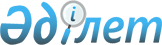 О внесении изменений и дополнений в Единую бюджетную классификацию на 2000 год N 6
					
			Утративший силу
			
			
		
					Приказ Министра финансов Республики Казахстан от 31 марта 2000 года N 153. Зарегистрирован в Министерстве юстиции Республики Казахстан 7.04.2000г. за N 1109. Утратил силу - приказом Министра экономики и бюджетного планирования РК от 02.06.2005г. N 75
 


Извлечение из приказа Министра экономики и бюджетного планирования






 Республики Казахстан от 02.06.2005г. N 75





      "В соответствии со статьей 27 Закона Республики Казахстан от 24 марта 1998 года "О нормативных правовых актах" и в связи с принятием постановления Правительства Республики Казахстан от 24 декабря 2004 года N 1362 "Об утверждении Единой бюджетной классификации Республики Казахстан" ПРИКАЗЫВАЮ:






      1. Признать утратившими силу приказы по Единой бюджетной классификации согласно приложению к настоящему приказу.






      2. Настоящий приказ вводится в действие с даты подписания и распространяется на отношения, возникшие с 1 января 2005 года.





 




      Министр





 




                                    Приложение 






                                    к приказу Министра 






                                    экономики и бюджетного 






                                    планирования






                                    Республики Казахстан 






                                    от 02.06.2005г. N 75





 




                        Перечень приказов






                по Единой бюджетной классификации





 




      ...






      6. Приказ Министра финансов Республики Казахстан от 31 марта 2000 года N 153 "О внесении изменений и дополнений в Единую бюджетную классификацию на 2000 год N 6" ...".






--------------------------------------------------------------------





 



      В соответствии с постановлениями Правительства Республики Казахстан от 28 февраля 2000 года N 310 
 P000310_ 
 "О выделении средств из резерва Правительства Республики Казахстан" и от 28 марта 2000 года N 451 
 P000451_ 
 "О внесении изменений и дополнений в постановление Правительства Республики Казахстан от 7 декабря 1999 года N 1872 
 P991872_ 
 " приказываю: 



      1. Внести в приказ Министерства финансов Республики Казахстан от 30 декабря 1999 года N 715 
 V991058_ 
 "Об утверждении Единой бюджетной классификации на 2000 год" следующие изменения и дополнения: 



      в Единую бюджетную классификацию Республики Казахстан, утвержденную 

указанным приказом:

     в функциональной классификации расходов бюджета:

     после строки "1.1.694.38 Обслуживание официальных делегаций" 

дополнить строкой следующего содержания:

     "1.1.694.40 Изготовление государственных наград и документов к ним";

     строку "2.1.208.76.39 Жилищно-коммунальные услуги для воинских 

частей" изложить в следующей редакции:

     "2.1.208.76.39 Районные эксплуатационные части";

     после строки "3.5.410.37.80 Реализация проекта за счет внешних 

займов" дополнить строкой следующего содержания:

     "3.5.410.37.81 Реализация проекта за счет софинансирования из 

республиканского бюджета";

     в строке "4.9.263.51 Реабилитация и социальная адаптация детей и 

подростков с проблемами в развитии" цифру "51" заменить цифрой "52";

     после строки "10.2.105.35 Установление водоохранных зон и полос"

     дополнить строками следующего содержания:

     "10.2.116 Аким Жамбылской области 

     10.2.116.30 Укрепление Тасоткельской водоподъемной плотины в Шуском 

районе";

     после строки "11.9 Прочие услуги в сфере промышленности, энергетики, 

строительства и недропользования" дополнить строками следующего содержания:

     "11.9.216 Министерство экономики Республики Казахстан

     11.9.216.30 Мобилизационная подготовка".

     2. Настоящий приказ вступает в силу со дня подписания.

     Министр

(Специалисты:

 Цай Л.Г.

 Склярова И.В.)          

					© 2012. РГП на ПХВ «Институт законодательства и правовой информации Республики Казахстан» Министерства юстиции Республики Казахстан
				